РОССИЙСКАЯ ФЕДЕРАЦИЯАДМИНИСТРАЦИЯ ГОРОДСКОГО ОКРУГА "ГОРОД КАЛИНИНГРАД" КОМИТЕТ ПО ОБРАЗОВАНИЮ       МУНИЦИПАЛЬНОЕ АВТОНОМНОЕ ДОШКОЛЬНОЕ ОБРАЗОВАТЕЛЬНОЕ УЧРЕЖДЕНИЕ ГОРОДА КАЛИНИНГРАДА ДЕТСКИЙ САД № 119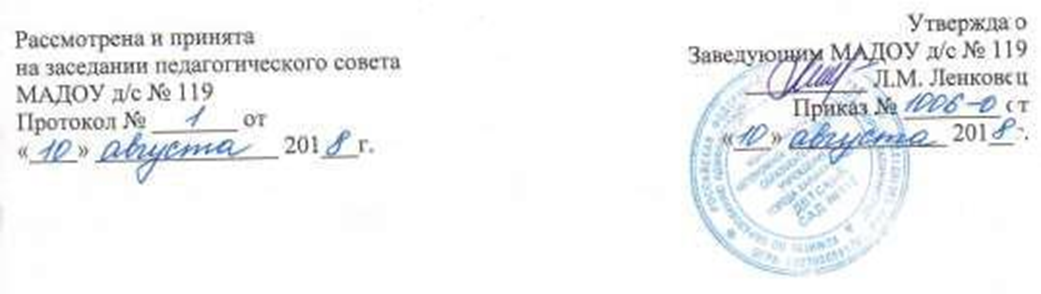 Дополнительная общеобразовательная общеразвивающая программахудожественной направленности «Акварель»для детей 4-5 летсрок реализации – 77 часовРазработчики программы:Астафьева Елена Борисовна,Бистер Наталья Николаевна,педагоги дополнительного образованияг. Калининград, 2018 г.Содержание2.Пояснительная запискаДополнительная общеобразовательная общеразвивающая программа художественной направленности «Акварель» (далее - Программа) разработана в соответствии с Федеральным законом от 29.12.2012 г. № 273-ФЗ «Об образовании в Российской Федерации», приказом Министерства образования и науки РФ ОТ 29.08.2013 Г. № 1008 «Об утверждении порядка организации и осуществления образовательной деятельности по дополнительным общеобразовательным программам», постановлением Главного государственного санитарного врача Российской Федерации от 15 мая 2013 г. № 26 г .Москва от «Об утверждении СанПин 2.4.1.3049-13 «Санитарно-эпидемиологические требования к устройству, содержанию и организации режима работы дошкольных образовательных организаций», положением о дополнительной общеобразовательной общеразвивающей программе МАДОУ д/с № 119.        Направленность дополнительной общеобразовательной общеразвивающей программы: художественная        Цель и задачи дополнительной общеобразовательной общеразвивающей программы.Цель: формирование базовых компетенций в области изобразительного искусства, создание возможностей для творческого развития воспитанников и условий для их социализации в будущей жизни. Задачи:Обучающие:формировать базовые компетенции в области изобразительной деятельности;расширить знания воспитанников об изобразительной грамоте и изобразительном искусстве;помочь овладеть практическими умениями и навыками в художественной деятельности;формировать первичные знания о мире пластических искусств (изобразительном, декоративно-прикладном, архитектуре, дизайне, о формах их бытования в повседневной жизни человека;формировать устойчивый интерес к изобразительному искусству, способность воспринимать его исторические и национальные особенности;формировать умения по изодеятельности в части исполнения творческого продукта разнообразными формами изображения на плоскости и в объеме (с натуры, по памяти, по представлению, по воображению);формировать элементарные умения, навыки, способы художественной деятельности;Развивающие:Развивать способности к эмоционально-ценностному восприятию произведения изобразительного искусства, выражению в творческих работах своего отношения к окружающему миру;способствовать развитию потребности активного участия воспитанников в культурной жизни.Воспитывающие:Воспитать эмоциональную отзывчивость и культуру восприятия произведений изобразительного искусства;Воспитывать нравственные и эстетические чувства: любовь к родной природе, своему народу, Родине, уважение к ее традициям, героическому прошлому, многонациональной культуре;формировать коммуникативность и навыки межличностного сотрудничества в каждом воспитаннике.АктуальностьДанная программа является актуальной для детей дошкольного возраста. Дети, занимаясь изобразительным искусством, учатся видеть и понимать красоту окружающего мира, развивают художественно-эстетический вкус. Занятия способствуют развитию трудовой и творческой активности, воспитанию целеустремленности, усидчивости, чувства взаимопомощи. Дают возможность творческой самореализации личности и приобщению традициям русского народного творчества.Отличительные особенности программыОтличительные особенности данной образовательной программы от уже существующих в этой области заключается в том, что программа «Акварель» ориентирована на применение широкого комплекса различного дополнительного материала по изобразительному искусству. Процесс обучения изобразительному искусству строится на единстве активных и увлекательных методов и приемов учебной работы, при которой в процессе усвоения знаний, законов и правил изобразительного искусства у детей развиваются творческие начала.  Каждое занятие направлено на овладение основами изобразительного искусства, на приобщение детей к активной познавательной и творческой деятельности.Возраст детей, участвующих в реализации дополнительной общеобразовательной  общеразвивающей программы 4-5 летСроки реализации дополнительной общеобразовательной общеразвивающей программы: 1 годФормы подведения итогов реализации дополнительной общеобразовательной общеразвивающей программы: открытые мероприятия 2 раза в год, участие в выставках, конкурсах, проектах.3.Планируемые результаты  Планируемым результатом освоения программы является повышение уровня исполнения воспитанниками работ в технике живописи, рисунка и декоративных поделок, развитие творческих способностей, которые проявляются в овладении техникой рисования, в знании основ изобразительной грамоты, в освоении воспитанниками образовательных нормативов. К концу года воспитанники 4-5 лет знают:о роли художника в различных сферах жизнедеятельности человека.виды художественной деятельности с использованием различных художественных материалов; выразительные возможности художественных материалов: живописных и графических (гуашь, акварель, пастель, карандаши), пластилина;конкретные произведения выдающихся художников, Умеют:  работать в следующих видах искусства: живописи, графике, скульптуре, декоративно-прикладных и народных формах искусства, дизайне;наблюдать, анализировать, воплощать свои идеи на бумаге;приобретают навыки художественного восприятия различных видов и жанров искусства, понимание особенностей образного языка разных видов искусства;анализировать произведения искусства, приобретают знания - овладевают начальным опытом самостоятельной творческой деятельности;выполнять изображения предметного мира, природы, животных;использовать художественные термины и понятия.4.Учебный план5.Календарный учебный график6.Тематическое планирование7.Материально-техническое обеспечениеОсновное оборудованиеСпециализированные учебные помещения: кабинет дополнительного образованияОсновное учебное оборудование:Детские столы;Детские стульчики;Магнитная доска;Ноутбук.Основное оснащениеДемонстрационный материал Карточки по художественной грамотеКомплекты схем по правилам рисования предметов, растений, животных, птиц, человека.Таблицы по народным промыслам, русскому костюму, декоративно – прикладному творчествуКартинки: хлебобулочные изделия; деревья. домашние и дикие животные, авто и авиатранспорт, рыбы, расписные пасхальные яйца;Карточки по художественной грамоте  Раздаточный материал:Краски акварельные (набор)Дощечки для лепкиКраски гуашевые (набор)Кисти (беличьи, щетина)СтекиЁмкости для водыРамки для оформления работМатериал для украшения изделий (бусины, пайетки, бисер, семена, крупы)КлейНожницыИгрушки:неваляшка;пирамидки;ёлка, ёлочные игрушки;медальоны, кулоны, бусы;колокольчики;игрушки и поделки из солёного теста8. Список используемой литературы «Рисование с детьми раннего возраста. 1-3 года»  Янушко Е. А. М.: Мозаика – Синтез, 2009г. «Изобразительная деятельность в детском саду. Программа и методические рекомендации» Комарова. Т. С.  М.: Мозаика – Синтез, 2008г. «Изобразительная деятельность в детском саду. Конспекты занятий с детьми от 3 до 7 лет» Бородина Н. В. Ярославль: Академия развития, 2012г. «Игрушечных дел мастера» Дайн Г. Л. М: Просвещение, 1994 г. «Воображение и творчество в детском возрасте». Выготский, Л.  М.: 1991г. «Как развивать способности ребенка» Лободина С. СПб; 1997г. «Детская одаренность: развитие средствами искусства» Савенков А.И.М.: 1999г.1Титульный лист12Пояснительная записка33Планируемые результаты64Учебный план75Календарный учебный график86Тематическое планирование97Материально-техническое обеспечение118Список используемой литературы                                                                    13№ разделаНаименование разделаКоличество часов Раздел 1Вводное занятие «Добро пожаловать»2Раздел 2Рисунок15Раздел 3Живопись15Раздел 4Декоративная работа15Раздел 5Композиция15Раздел 6Введение в историю искусства15Итого77 часовНаименованиеПериодНачало учебного периода03 сентября 2018Окончание учебного периода 30 июня 2019Каникулярное время01 июля-31 августа 2019Дни занятийСреда, пятница ( ул. Репина)Вторник, четверг (ул. Войнич) Время проведения занятий Ул. РепинаСреда, пятница 15.40-16.00 Ул. ВойничВторник 15.05-15.25Четверг 16.10-16.30Недельная  образовательная нагрузка2 занятияДлительность условного учебного часаНе более 20 минут (второй год обучения)№темыНаименование  темыКоличество часовВводное занятие «Добро пожаловать!»1Тема:1«Учись рисовать с натуры»2Тема:2«Осенний букет»2Тема:3«Искусство создавать гравюры»2Тема:4«Народное творчество-лубочные картинки»2Тема:5«Натюрморт» 2Тема:6«В мире животных»2Тема:7«Пасмурный денек»2Тема:8«На рассвете»2Тема:9«Цвет и чувство»2Тема:10«Первый снег»2Тема:11«Рисуем драпировку»2Тема:12«Мозаика»2Тема: 13«Пушистые зверята»2Тема: 14«Весна пришла»2Тема: 15«Распускаются цветы»2Тема: 16«Мозаика»3Тема: 17«Городецкая роспись»3Тема: 18«Золотая Хохлома»3Тема: 19«Голубая сказка Гжели»3Тема: 20«Мои любимы сказки»3Тема: 21«Смешные кляксы»3Тема: 22«Статика»3Тема: 23«Динамика»3Тема: 24«Композиционный центр»3Тема: 25«Симметрия и асимметрия»3Тема: 26Знакомство с творчеством художников3Тема: 27Творчество3Тема: 28«Лето!» рисунок на асфальте3Тема: 29«Весёлая клумба»3Тема: 30«Яркие краски лета» экскурсия3Тема: 31Итоговое занятие «Ярмарка талантов»1 Итого 77